					บันทึกข้อความ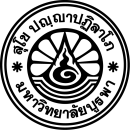 ส่วนงาน         คณะ.......................................................   โทร..................ที่  อว………./……….				      วันที่         มิถุนายน   พ.ศ. ๒๕๖๖เรื่อง	ขอส่งร่างรายงานการวิจัยฉบับสมบูรณ์ ทุนสนับสนุนบุคลากรสายสนับสนุนวิชาการ เพื่อพัฒนา
           กระบวนการปฏิบัติงานประจำสู่งานวิจัย (Routine to Research: R2R)  มหาวิทยาลัยบูรพา 
           ประจำปีงบประมาณ  พ.ศ. ๒๕๖5เรียน	รองอธิการบดีฝ่ายวิจัยและนวัตกรรม		ตามที่ ............................ตำแหน่ง ............................สังกัด ............................
คณะ............................ ได้รับจัดสรรทุนสนับสนุนบุคลากรสายสนับสนุนวิชาการ เพื่อพัฒนากระบวนการ
ปฏิบัติงานประจำสู่งานวิจัย (Routine to Research: R2R)  มหาวิทยาลัยบูรพา ประจำปีงบประมาณ  
พ.ศ. ๒๕๖5  โครงการวิจัยเรื่อง “........................................................” เป็นจำนวนเงิน ............................บาท (............................)  รายละเอียดตามเอกสารสัญญาขอรับทุนอุดหนุนการวิจัยที่ ............./๒๕๖๕ ในการนี้ ข้าพเจ้าได้ดำเนินการวิจัยเสร็จเรียบร้อยแล้ว จึงขอส่งร่างรายงาน
การวิจัยฉบับสมบูรณ์  จำนวน ๓ เล่ม เพื่อให้ผู้ทรงคุณวุฒิประเมินคุณภาพงานวิจัย พร้อมนี้ได้ส่งรายชื่อ
ผู้ทรงคุณวุฒิ จำนวน ๓ ท่าน เพื่อประเมินคุณภาพงานวิจัยฉบับสมบูรณ์ ต่อไปเพื่อโปรดทราบและพิจารณา  					      (.....................................................)						หัวหน้าโครงการวิจัย						  (รองศาสตราจารย์ ดร. ......................)					                     	  คณบดีคณะ............................